ПЕРИОДИЧЕСКОЕ ПЕЧАТНОЕ ИЗДАНИЕБАЛАХТОНСКОГО СЕЛЬСКОГО СОВЕТА ДЕПУТАТОВ и АДМИНИСТРАЦИИ БАЛАХТОНСКОГО СЕЛЬСОВЕТА КОЗУЛЬСКОГО РАЙОНА                     БАЛАХТОНСКИЕ             В Е С Т И__________________________________________________________________________________                 5 АВГУСТА 2020  ГОДА     №  10/186   СРЕДА __________________________________________________________________________________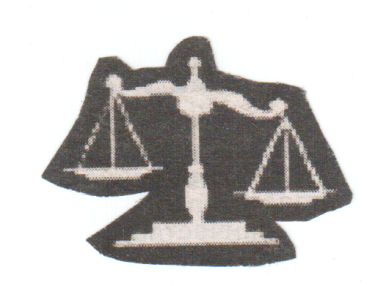 ПРОКУРАТУРА ИНФОРМИРУЕТНовое в законодательстве о социальных гарантиях гражданС 1 июня 2020 года вступил в силу Федеральный закон от 21.02.2019 №12-ФЗ, расширяющий перечень доходов, на которые не может быть обращено взыскание. К таким доходам отнесены денежные средства, выделенные гражданам, пострадавшим в результате чрезвычайной ситуации, в качестве единовременной материальной помощи и (или) финансовой помощи в связи с утратой имущества первой необходимости и (или) в качестве единовременного пособия членам семей граждан, погибших (умерших) в результате чрезвычайной ситуации, и гражданам, здоровью которых в результате чрезвычайной ситуации причинен вред различной степени тяжести (новый пункт 18 части 1 статьи 101 Федерального закона от 02.10.2007 № 229-ФЗ «Об исполнительном производстве» (далее – Федеральный закон).Кроме того, с учетом изменений, внесенных в статью 70 Федерального закона, должник обязан будет предоставить документы, подтверждающие наличие у него наличных денежных средств, на которые не может быть обращено взыскание.На лиц, выплачивающих гражданину-должнику заработную плату и (или) иные доходы, в отношении которых установлены ограничения и (или) на которые не может быть обращено взыскание, возлагается обязанность указывать в расчетных документах соответствующий код вида доходов.Также лица, выплачивающие должнику заработную плату и (или) иные доходы путем их перечисления на счет должника в банке или иной кредитной организации, обязаны будут указывать в расчетном документе сумму, взысканную по исполнительному документу (с учетом новой редакции части 3 статьи 98 Федерального закона).Важно, что в целях установления имущественного положения должника судебный пристав-исполнитель сможет запрашивать у налоговых органов фактически любые сведения, необходимые для своевременного и полного исполнения требований исполнительного документа (новая часть 9.1 статьи 69 Федерального закона).___________________________________________________________Страница  2  № 10/186 «Балахтонские вести»  5 августа  2020 года__________________________________________________________________________________Об изменениях  законодательства в сфере реализации, отпуска лекарственных препаратовФедеральным законом от 01.04.2020 № 99-ФЗ «О внесении изменений в Кодекс Российской Федерации об административных правонарушениях» статья 14.4.2 Кодекс Российской Федерации об административных правонарушениях  дополнена частью 4, устанавливающей ответственность за реализацию либо отпуск лекарственных препаратов с нарушением требований законодательства об обращении лекарственных средств в части установления предельных размеров оптовых надбавок к фактическим отпускным ценам, установленным производителями лекарственных препаратов на указанные лекарственные препараты, или розничных надбавок к фактическим отпускным ценам, установленным производителями лекарственных препаратов на указанные лекарственные препараты. Совершение указанного правонарушения влечет наложение административного штрафа на должностных лиц в размере от двухсот пятидесяти тысяч до пятисот тысяч рублей; на лиц, осуществляющих предпринимательскую деятельность без образования юридического лица, - в двукратном размере излишне полученной выручки от реализации лекарственных препаратов вследствие неправомерного завышения регулируемых государством цен за весь период, в течение которого совершалось правонарушение, но не более одного года; на юридических лиц - в двукратном размере излишне полученной выручки от реализации лекарственных препаратов вследствие неправомерного завышения регулируемых государством цен за весь период, в течение которого совершалось правонарушение, но не более одного года.Гарантии при сокращении численности или штата работников​Трудовой договор может быть расторгнут работодателем в случае сокращения численности или штата работников организации, индивидуального предпринимателя (п.2 ч. 1ст. 81 Трудового кодекса РФ).Закон содержит перечень категорий работников, имеющих преимущественное право на оставление на работе при сокращении численности или штата содержится (ст. 179 ТК РФ).Преимущественное право на оставление на работе при сокращении предоставляется работникам с более высокой производительностью труда и квалификацией.При равной производительности труда и квалификации предпочтение в оставлении на работе отдается:1) семейным - при наличии 2 или более иждивенцев (нетрудоспособных членов семьи, находящихся на полном содержании работника или получающих от него помощь, которая является для них постоянным и основным источником средств к существованию);2) лицам, в семье которых нет других работников с самостоятельным заработком;3) работникам, получившим в период работы у данного работодателя трудовое увечье или профессиональное заболевание;___________________________________________________________Страница  3  № 10/186 «Балахтонские вести»  5 августа  2020 года__________________________________________________________________________________4) инвалидам Великой Отечественной войны и инвалидам боевых действий по защите Отечества;5) работникам, повышающим свою квалификацию по направлению работодателя без отрыва от работы.Коллективным договором могут предусматриваться другие категории работников, пользующиеся преимущественным правом на оставление на работе при равной производительности труда и квалификации.При нарушении прав граждане вправе обратиться  в Государственную инспекцию труда, прокуратуру или в суд.Новое в трудовом законодательствеФедеральным законом от 25.05.2020 N 157-ФЗ "О внесении изменений в Трудовой кодекс Российской Федерации в части установления предельного возраста для замещения должностей руководителей, заместителей руководителей государственных и муниципальных образовательных организаций высшего образования и научных организаций и руководителей их филиалов"  Трудовой кодекс Российской Федерации  дополнен статьей 332.1, устанавливающей особенности заключения и прекращения трудового договора с руководителями, заместителями руководителей государственных и муниципальных образовательных организаций высшего образования и руководителями их филиалов.Положения данной статьи гласят, что с руководителями государственных и муниципальных образовательных организаций высшего образования заключаются трудовые договоры на срок до пяти лет.Должности руководителей, заместителей руководителей государственных и муниципальных образовательных организаций высшего образования и руководителей их филиалов замещаются лицами в возрасте не старше семидесяти лет независимо от срока действия трудовых договоров. Лица, замещающие указанные должности и достигшие возраста семидесяти лет, переводятся с их письменного согласия на иные должности, соответствующие их квалификации.Одно и то же лицо не может замещать должность руководителя одной и той же государственной или муниципальной образовательной организации высшего образования более трех сроков, если иное не предусмотрено федеральными законами.В отдельных случаях, предусмотренных федеральными законами, срок пребывания руководителя государственной или муниципальной образовательной организации высшего образования в своей должности по достижении им возраста, установленного частью второй настоящей статьи, может быть продлен.С заместителями руководителей государственных и муниципальных образовательных организаций высшего образования, руководителями их филиалов заключаются срочные трудовые договоры, сроки действия которых не могут превышать сроки полномочий руководителей указанных организаций.Положения указанной статьи начнут действовать с  01.07.2020.Материал подготовилаПомощник прокурора Козульского района юрист 2 класса                                                                         Е.И. Закревская___________________________________________________________Страница  4  № 10/186 «Балахтонские вести»  5 августа  2020 года__________________________________________________________________________________Диспансеризация работниковДиспансеризация подразумевает под собой медицинский осмотр врачами нескольких специальностей и применение необходимых методов обследования, осуществляемых в целях раннего выявления хронических неинфекционных заболеваний (состояний), которые являются основной причиной инвалидности и преждевременной смертности населения России и факторов риска их развития, а также в целях формирования групп состояния здоровья и выработки рекомендаций для пациентов.Общий порядок проведения диспансеризации регулируется Федеральным законом от 21.11.2011 № 323-ФЗ «Об основах охраны здоровья граждан в Российской Федерации». Порядок проведения профилактического медицинского осмотра и диспансеризации определенных групп взрослого населения утвержден приказом Минздрава России от 13.03.2019 № 124н.	Работники предпенсионного возраста имеют право на освобождение от работы на два рабочих дня один раз в год с сохранением за ними места работы и среднего заработка.Диспансеризация проводится 1 раз в три года в возрасте от 18 до 39 лет включительно, ежегодно в возрасте 40 лет и старше, а также в отношении отдельных категорий граждан.Диспансеризация населения проводится исключительно добровольно и по информированному согласию. Гражданин вправе отказаться от проведения профилактического медицинского осмотра и (или) диспансеризации в целом либо от отдельных видов медицинских вмешательств, входящих в объем профилактического медицинского осмотра и (или) диспансеризации.Материал подготовил:и.о. прокурора Козульского района – заместитель прокурора района советник юстиции                                                                                       Е.А. ПротасовИЗВЕЩЕНИЕ о приеме заявлений о намерении участвовать в аукционе на право заключения договоров аренды земельных участковАдминистрация Козульского района Красноярского края извещает граждан о предстоящем предоставлении на праве аренды и о приеме заявлений от заинтересованных лиц о намерении участвовать в аукционе на право заключения договора аренды следующих земельных участков, государственная собственность на которые не разграничена, относящихся к категории земель – земли населенных пунктов, в целях ведения личного подсобного хозяйства, расположенных по адресу: Красноярский край, Козульский район,- д. Мальфино, ул. Линейная, 6, с кадастровым номером 24:21:1009001:180, площадью 3543 кв.м, с видом разрешенного использования: одно - двух квартирные отдельно стоящие жилые дома с приусадебными земельными участками; - д. Мальфино, ул. Линейная, 8, с кадастровым номером 24:21:1009001:182, площадью 3703 кв.м, с видом разрешенного использования: одно - двух квартирные отдельно стоящие жилые дома с приусадебными земельными участками;- д. Мальфино, ул. Линейная, 12, с кадастровым номером 24:21:1009001:181, площадью 2498 кв.м, с видом разрешенного использования: одно - двух квартирные отдельно стоящие жилые дома с приусадебными земельными участками. ___________________________________________________________Страница  5  № 10/186 «Балахтонские вести»  5 августа  2020 года__________________________________________________________________________________Заявления о намерении участвовать в аукционе на право заключения договора аренды земельного участка подаются заявителем по его выбору посредством почтового отправления на бумажном носителе или в форме электронных документов с использованием информационно-телекоммуникационной сети «Интернет», лично либо в лице представителя по доверенности в письменной форме в здании администрации района по адресу: Красноярский край, Козульский район, п.г.т. Козулька, ул. Советская, 59, каб. 2-08, по рабочим дням с 8:00 до 17:00 (перерыв с 12:00 до 13:00) в течение 30 дней со дня опубликования и размещения извещения.Дата окончания приема заявлений от заинтересованных лиц 30 дней со дня опубликования и размещения извещения.Со схемой расположения земельного участка на кадастровом плане территории можно ознакомиться в здании администрации Козульского района, по адресу: Красноярский край, Козульский район, п.г.т. Козулька, ул. Советская, 59, каб. 2-08, в понедельник, пятницу - с 8:00 до 12:00, вторник, среду, четверг – с 13:00 до 17:00.ПОЗДРАВЛЯЕМ! в августе месяце 85-летний юбилей отметитРаиса Яковлевна ПахомоваДобро и мудрость, красота, тепло, сердечность, простота – Пусть это всё надолго остаётся, пусть Вам легко живётся и поётся!Морозы сердце пусть не студят, а люди лишь сильнее любят!Храни Вас бог до сотни лет, не знайте горестей и бед!80 летний юбилей отметит Геннадий Алексеевич МартюшевСегодня Вам – от сердца поздравленья с достойной датой – восемьдесят лет.
Прошедших дней прекрасные мгновенья сложились в счастья солнечный букет!
И на него глядеть – не наглядеться есть, чем гордиться в жизни, это так.
Забота близких Вам согреет сердце здоровья, света, бодрости, всех благ!поздравляем наших юбиляров!В.А. Мецгер – глава Балахтонского сельсоветаЕ.А. Гардт – председатель сельского Совета депутатовСергея Егоровича Форналь с 60-летиемпоздравляют родныеБудь в жизни счастлив ты всегда, и лет до ста года продлятся.
Пусть в твои двери никогда болезнь и старость не стучатся.
Не будет места пусть тревоге, и прочь уходит грусть-кручина,
Пусть безопасные дороги найдет всегда твоя машина.Семьи Татаренко, Хмара, Егоровы___________________________________________________________Страница  6  № 10/186 «Балахтонские вести»  5 августа  2020 года__________________________________________________________________________________ОФИЦИАЛЬНОАДМИНИСТРАЦИЯ БАЛАХТОНСКОГО СЕЛЬСОВЕТАКОЗУЛЬСКОГО РАЙОНА КРАСНОЯРСКОГО КРАЯПОСТАНОВЛЕНИЕ 07.07.2020                                                                      с. Балахтон                                                                               № 40Об отмене постановления от 20.04.2020 № 32 «Об утверждении перечня должностей муниципальной службы Балахтонского сельского поселения Козульского муниципального района Красноярского края, замещение которых связано с коррупционными рисками»	На основании заключения по результатам юридической экспертизы муниципального нормативного правового акта, полученного  с Управления Губернатора Красноярского края по организации взаимодействия с органами местного управления, руководствуясь Уставом Балахтонского сельсовета, ПОСТАНОВЛЯЮ:	1. Отменить постановление администрации от 20.04.2020 № 32 «Об утверждении перечня должностей муниципальной службы Балахтонского сельского поселения Козульского муниципального района Красноярского края, замещение которых связано с коррупционными рисками».	2. Постановление вступает в силу со дня подписания и подлежит опубликованию в местном печатном издании «Балахтонские вести», и размещению на официальном сайте администрации сельсовета http:balahton-adm.gbu.su.	3. Контроль за исполнением настоящего решения оставляю за собой.И.о. главы сельсоветаЗаместитель главы администрации сельсовета                                                                                       Н.Н. КионоваАДМИНИСТРАЦИЯ БАЛАХТОНСКОГО СЕЛЬСОВЕТАКОЗУЛЬСКОГО РАЙОНА КРАСНОЯРСКОГО КРАЯПОСТАНОВЛЕНИЕ 07.07.2020                                                                      с. Балахтон                                                                               № 41	Об утверждении перечня должностей муниципальной службы Балахтонского сельского поселения Козульского муниципального района Красноярского края, замещение которых связано с коррупционными рискамиВ целях реализации Указа Президента Российской Федерации от 21.07.2010 № 925 «О мерах по реализации отдельных положений Федерального закона «О противодействии коррупции», в соответствии с Федеральным законом от 25 декабря 2008 г № 273-ФЗ «О противодействии коррупции», Законом Красноярского края от 26.03.2020 №9-3760 «О внесении изменений в закон края «О представлении гражданами, претендующими на замещение должностей муниципальной службы, замещающими должности муниципальной службы, сведений о доходах, об имуществе и обязательствах имущественного характера, а также о представлении лицами, замещающими должности муниципальной службы, сведений о расходах», на основании Устава Балахтонского сельсовета ПОСТАНОВЛЯЮ:1. Утвердить перечень должностей муниципальной службы Балахтонского сельского поселения Козульского муниципального района Красноярского края, замещение которых связано с коррупционными рисками, при назначении на которые граждане и при замещении которых муниципальные служащие обязаны представлять сведения о своих доходах, расходах, об имуществе и обязательствах имущественного характера, а также сведения о доходах, расходах, об имуществе и обязательствах имущественного характера своих супруги (супруга) и несовершеннолетних детей, согласно приложению.2. Сведения о доходах, об имуществе и обязательствах имущественного характера представляются:а) гражданином, претендующим на замещение должности муниципальной службы, включенной в перечень должностей, – при назначении на должность муниципальной службы;б) муниципальным служащим, замещающим должность муниципальной службы, включенную в перечень должностей, – ежегодно не позднее 30 апреля года, следующего за отчетным периодом (с 1 января по 31 декабря);в) муниципальным служащим, замещающим должность муниципальной службы, не включенную в перечень должностей, и претендующим на замещение должности муниципальной службы, включенной в ___________________________________________________________Страница  7  № 10/186 «Балахтонские вести»  5 августа  2020 года__________________________________________________________________________________перечень должностей, – при назначении на должность муниципальной службы, включенную в перечни должностей3. Постановление вступает в силу со дня его подписания и подлежит опубликованию в местном печатном издании «Балахтонские вести», и размещению на официальном сайте администрации сельсовета: http:balahton-adm.gbu.su.4. Контроль за исполнением настоящего решения оставляю за собой.И. о. главы сельсовета заместитель главы администрации сельсовета                                                                                       Н.Н. КионоваПРИЛОЖЕНИЕк постановлению администрации Балахтонского сельсовета от 07.07.2020 № 41ПЕРЕЧЕНЬ должностей муниципальной службы Балахтонского сельского поселения Козульского муниципального района Красноярского края, замещение которых связано с коррупционными рисками, при назначении на которые граждане и при замещении которых муниципальные служащие обязаны представлять сведения о своих доходах, расходах, об имуществе и обязательствах имущественного характера, а также сведения о доходах, расходах, об имуществе и обязательствах имущественного характера своих супруги (супруга) и несовершеннолетних детейАДМИНИСТРАЦИЯ БАЛАХТОНСКОГО СЕЛЬСОВЕТАКОЗУЛЬСКОГО РАЙОНА КРАСНОЯРСКОГО КРАЯПОСТАНОВЛЕНИЕ 05.08.2020                                                                      с. Балахтон                                                                               № 42О проведении конкурса «Усадьба образцового порядка»В целях повышения эффективности деятельности населения по благоустройству населённых пунктов сельсовета и заинтересованности граждан в наведении надлежащего порядка на территории своих усадеб, руководствуясь Уставом Балахтонского сельсовета, ПОСТАНОВЛЯЮ: 1. С 05.08.2020 года по 20.08.2020 года провести на территории Балахтонского сельсовета конкурс на звание «Усадьба образцового порядка».2. Утвердить Положение о проведении на территории Балахтонского сельсовета конкурса на звание «Усадьба образцового порядка», согласно приложению № 1.3. Утвердить состав комиссии по подведению итогов конкурса на звание «Усадьба образцового порядка», согласно приложению № 2.4. Для поощрения победителей конкурса выделить из бюджета сельсовета 5000 рублей.5. Контроль за исполнением настоящего постановления оставляю за собой.6. Постановление вступает в силу со дня его подписания и подлежит опубликованию в местном печатном издании «Балахтонские вести».Глава сельсовета                                                                                                                                             В. А. Мецгер                                                                               ПРИЛОЖЕНИЕ 1                                                                               к постановлению администрации сельсовета от 05.08.2020 № 42 ПОЛОЖЕНИЕ о проведении на территории Балахтонского сельсовета конкурса на звание «УСАДЬБА ОБРАЗЦОВОГО ПОРЯДКА»Общие положения1.1. Инициатором проведения конкурса «Усадьба образцового порядка» являетсяБалахтонский сельский Совет депутатов.1.2. Организатором проведения конкурса «Усадьба образцового порядка» (далее – конкурс) является администрация Балахтонского сельсовета.___________________________________________________________Страница  8  № 10/186 «Балахтонские вести»  5 августа  2020 года__________________________________________________________________________________1.3. Конкурс проводится в целях повышения эффективности деятельности населения по благоустройству населённых пунктов сельсовета и заинтересованности граждан в наведении надлежащего порядка на территории своих усадеб и улицах населённых пунктов сельсовета.2. Участники конкурса Участниками конкурса является население Балахтонского сельсовета.3. Условия конкурса 3.1. Содержание усадьбы, дома в эстетичном состоянии (фасад, кровля дома, ворота, забор в исправном состоянии, палисадник покрашен или побелен). /Мах – 30 баллов/3.2. Наличие номерного знака на доме или квартире. /Мах – 10 баллов/3.3. Содержание прилегающей к усадьбе территории, а также кюветов и тротуаров в чистоте и порядке в течение всего года. /Мах – 30 баллов/	3.4 Наличие цветов в палисаднике. /Мах – 20 баллов/4. Порядок проведения и подведение итогов конкурса 4.1. Конкурс проводится с 05.08.2020 года по 20.08.2020 года, конкурсная комиссия проводит оценку работы участников конкурса по всем населённым пунктам сельсовета.4.2. Победителей конкурса награждает председатель конкурсной комиссии публично (на сходе граждан, на празднике села и т.д.). 4.3. Срок подведения итогов конкурса - не позднее 23 августа 2020 года. 4.4. Результаты конкурса оформляются протоколом конкурсной комиссии.5. Поощрение победителей 5.1. Победителям конкурса, занявшим первое место, от имени администрации сельсовета и сельского Совета депутатов вручаются Благодарственные письма и выдаются таблички «Усадьба образцового порядка», которые крепятся на фасад дома или квартиры.5.2. Усадьбы, вошедшие по итогам конкурса в двадцатку лучших, награждаются от имени администрации сельсовета и сельского Совета депутатов Благодарственными письмами. 5.3. Информация о подведении итогов конкурса подлежит официальному опубликованию в местном печатном издании «Балахтонские вести».                                                                               ПРИЛОЖЕНИЕ 2                                                                               к постановлению администрации сельсовета от 05.08.2020 № 42Составкомиссии по подведению итогов конкурса на звание «Усадьба образцового порядка» Председатель комиссии – Мецгер Владимир Александрович, глава сельсовета,Заместитель председателя комиссии – Гардт Елена Арнольдовна, председатель Совета,Секретарь комиссии – Ерёмина Екатерина Генриховна, ведущий документовед администрации,Члены комиссии:	Кионова Надежда Николаевна,	Казакова Ирина Геннадьевна,	Андреева Тамара Карловна,	Колбасова Анастасия ВикторовнаАДМИНИСТРАЦИЯ БАЛАХТОНСКОГО СЕЛЬСОВЕТАКОЗУЛЬСКОГО РАЙОНА КРАСНОЯРСКОГО КРАЯПОСТАНОВЛЕНИЕ 05.08.2020                                                                      с. Балахтон                                                                               № 43О создании официального сайта администрации Балахтонского сельсовета Козульского района Красноярского краяРуководствуясь статьями 10 Федерального закона от 09.02.2009 №8-ФЗ «Об обеспечении доступа к информации о деятельности государственных органов и органов местного самоуправления», Уставом Балахтонского сельсовета, ПОСТАНОВЛЯЮ:1.  Создать информационную систему администрации Балахтонского сельсовета Козульского района Красноярского края с адресом в информационно-телекомуникационной сети общего пользования (сети «Интернет») -  https://balahton.ru/, (далее – информационная система администрации Балахтонского сельсовета).2. Установить, что информационная система администрации Балахтонского сельсовета является официальным сайтом администрации Балахтонского сельсовета Козульского района Красноярского края в информационно-телекомуникационной сети общего пользования (сети «Интернет»).___________________________________________________________Страница  9  № 10/186 «Балахтонские вести»  5 августа  2020 года__________________________________________________________________________________3. Утвердить Перечень информации о деятельности администрации Балахтонского сельсовета Козульского района Красноярского края, размещаемой на официальном сайте администрации Балахтонского сельсовета Козульского района Красноярского края в сети «Интернет», согласно приложению.4. Назначить заместителя главы администрации сельсовета ответственным за сопровождение официального сайта администрации Балахтонского сельсовета https://balahton.ru/.5.Считать утратившими силу постановления администрации сельсовета, от 11.01.2016 № 04 «О создании официального сайта администрации Балахтонского сельсовета Козульского района Красноярского края», от 09.02.2017 № 08 «О внесении изменений в постановление администрации от 11.01.2016 № 04 «О создании официального сайта администрации Балахтонского сельсовета Козульского района Красноярского края».6. Постановление вступает в силу со дня его подписания и подлежит опубликованию в местном печатном издании «Балахтонские вести», и размещению на официальном сайте администрации сельсовета: https://balahton.ru/.Контроль за исполнением настоящего постановления оставляю за собой.Глава сельсовета                                                                                                                                               В. А. МецгерАДМИНИСТРАЦИЯ БАЛАХТОНСКОГО СЕЛЬСОВЕТАКОЗУЛЬСКОГО РАЙОНА КРАСНОЯРСКОГО КРАЯПОСТАНОВЛЕНИЕ 05.08.2020                                                                      с. Балахтон                                                                                № 44О внесении изменений в постановление от 28.09.2018 № 37 «Об утверждении    положения об организации сбора и вывоза бытовых отходов и мусора на территории муниципального образования Балахтонский сельсовет»В соответствии с Федеральным законом Российской Федерации от 06.10.2003 года № 131-ФЗ «Об общих принципах организации местного самоуправления в Российской  Федерации», Федеральным законом Российской Федерации от 24.06.1998 года  № 89-ФЗ «Об отходах производства и потребления», в соответствии со ст.14 Устава Балахтонского сельсовета, ПОСТАНОВЛЯЮ:1. Пункт 2 «Отходы производства и потребления», дополнить словами следующего содержания:- К отходам не относится донный грунт, используемый в порядке, определенном законодательством Российской Федерации.2. Контроль за исполнением настоящего постановления оставляю за собой.3.  Постановление вступает в силу со дня его подписания, подлежит официальному опубликованию в местном периодическом печатном издании «Балахтонские вести» и на официальном сайте администрации Балахтонского сельсовета http://balahton.ru/.Глава сельсовета                                                                                                                                               В. А. Мецгер                                                                     __________________________________________________________________________________     Балахтонские вести 	Учредитель: Балахтонский сельский Совет депутатов Козульского района 	Наш адрес: с. Балахтон ул. Советская 82В	Газета выходит один раз в два месяца 	Тираж  50  экземпляров	Ответственный за выпуск  и редактор Елена Арнольдовна ГардтС электронной версией газеты можно ознакомиться на сайте администрации сельсовета http://balahton.ru/Категория должностиГруппа должностиНаименование должностиРуководителиГлавнаяЗаместитель главы администрации сельсовета